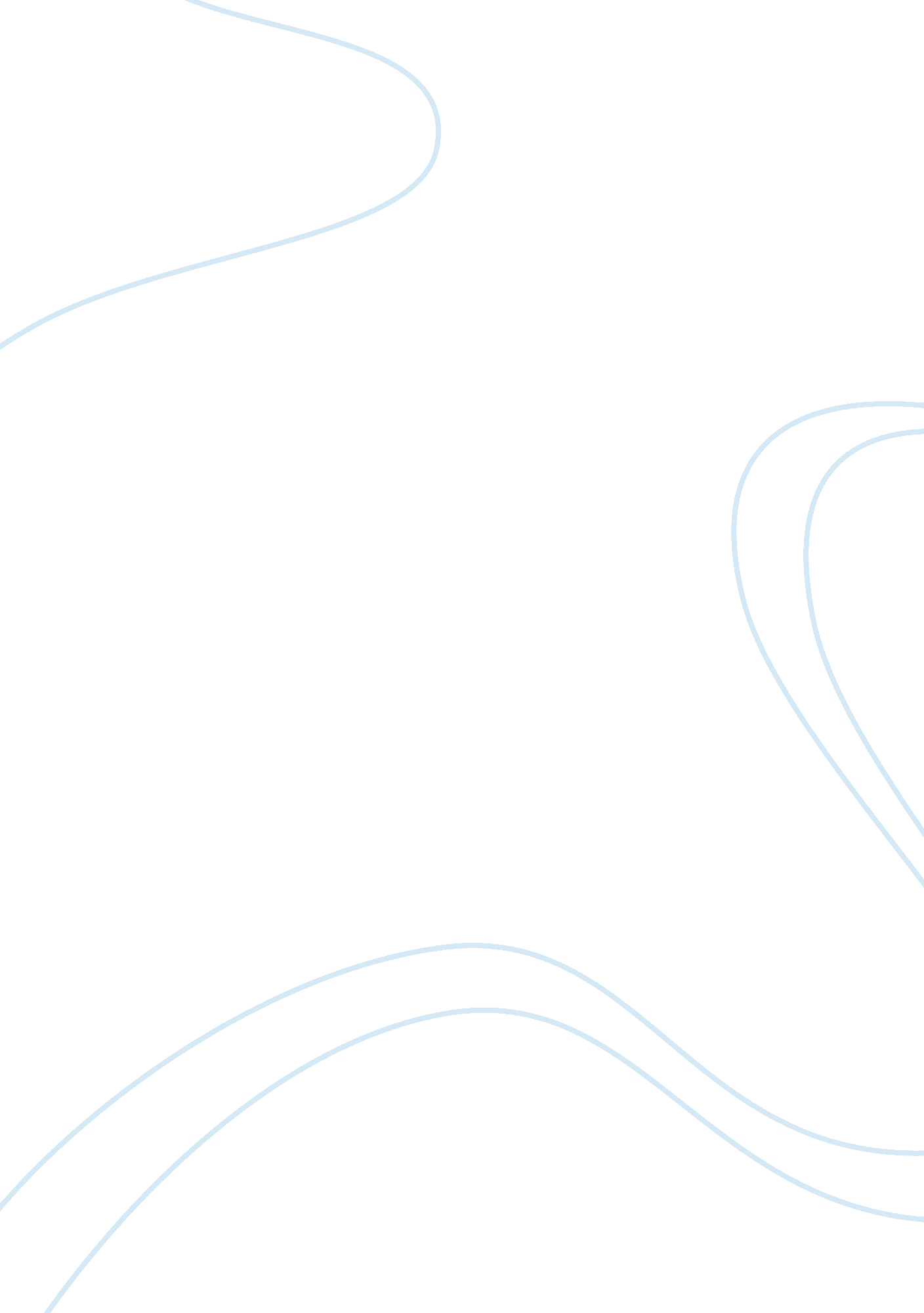 Social studies curriculumEducation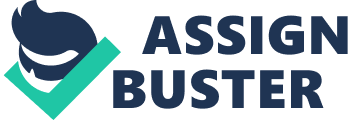 Social Studies Curriculum The social studies assessment enables the to be assessed. Therefore the social curriculum provides the standard basis that the students will be assessed. This will enable the learner’s progress in the social studies (Ross, 2006). Social studies covers mainly interesting topics which touch on politics. It may debate on which policy decisions the government should undertake or feature major historical events. Students are expected to answer the questions in the assessment and support their answers effectively. 
Curriculum developers are faced with the responsibility of ensuring that the curriculum emphasizes on the importance of having students who are committed to the ideas and values of democracy (Ross, 2006). Due to this, a learner should have a clear understanding of citizenship, an understanding of historical development and contemporary forms of power authority and governance. Learners are supposed to be familiar with the purposes and functions of the government; they are supposed to have clarity on the differences between democratic and non-democratic political systems. Therefore the curriculum developers should include topics that captivate the learner’s interest in public affairs and thus strengthen competencies of self governance through citizen participation experiences (Ross, 2006). This curriculum should encourage learners to be more interested in public affairs and also civic affairs hence making them to be more active members of the society rather than being passive. A student should be faced with the challenge of learning perspectives about local, national and international issues regarding politics (Ross, 2006). 
Therefore the curriculum developers are supposed to come up with a curriculum that will assess the learner too become a responsible citizen with the knowledge of the government, law and politics in order to make decisions about the relevant actions on politics (Ross, 2006) 
References 
Ross, E. (2006). The Social Studies Curriculum. Albany NewYork: State University Of New York Press. 
. 